Form to be sent to:Deadline:   15 / 05 / 2018* city where the visa application support letter must be sent toPlace and date									Signature	Rhythmic  International Tournament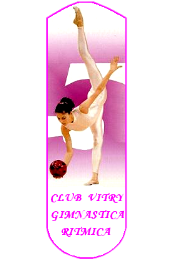 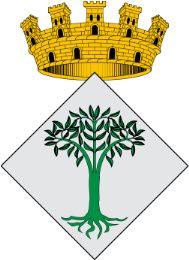 IX VITRY CUP + Junior  2018Lloret de Mar  (Girona, SPAIN)27 – 30  June  2018Local  Organising  CommitteeLOCIX  VITRY CUP + Junior   2018AddressPl. Melcior Montero y Vert, 2, 2, 2 – 17310, Lloret de Mar, Girona, SpainPhone0034 – 872 503 492E-mailvitry@mail.ru, vitryclub@gmail.comWebhttp://vitrycup.com, Facebook Vitry Cup JuniorVISA  REQUEST  FormCountryContact  PersonFederationPhoneClubE-mail№№LAST NAMEFirst nameStatusGenderM/FDate of birthdd.mm.yyyyCitizenship andpassport N°Passport expiry dateArrival  dateDeparture dateCity*1234